Лицензионный договор № ___о предоставлении права использования статьи в научном журнале г. Москва								"___"________ 2021 г.ФИО автора,именуемый в дальнейшем «Автор», с одной стороны и федеральное государственное бюджетное учреждение «Российская академия наук» в лице главного редактора Журавлева Анатолия Лактионовича научного журнала «Психологический журнал», действующего на основании договора между главным редактором и учредителем (соучредителями)/ доверенности от 15.06.2018 г. № 2-10001-1615/720, именуемый в дальнейшем «Лицензиат», с другой стороны, вместе именуемые в дальнейшем также Стороны, заключили настоящий Договор (далее – Договор) о нижеследующем:1. ПРЕДМЕТ ДОГОВОРА1.1. Автор предоставляет на срок действия авторского права Лицензиату в предусмотренных настоящим Договором пределах исключительное право использования своей ранее не обнародованной научной статьи на русском языке «(наименование научной статьи)» (далее – «Статья»), в научном журнале «Психологический журнал» (далее – «Журнал»), а также право на: возможный последующий перевод на иностранные языки (в том числе перевод Статьи на английский язык); воспроизведение, распространение, передачу, использование Статьи, перевода Статьи или содержащихся в ней частей (фрагментов) для публикации по всему миру в научных, учебных, технических или профессиональных журналах в печатном или электронном виде, в периодических изданиях и базах данных; выдачу лицензии. 1.2. Настоящий договор заключается с отлагательным условием в соответствии со статьей 157 Гражданского Кодекса Российской Федерации. Права и обязанности по настоящему Договору (за исключением обязанности Автора предоставить на материальном носителе оригинал научной статьи в соответствии с пунктом 2.2 Договора) возникают при условии принятия (утверждения) Статьи главным редактором (редколлегией) Журнала к опубликованию. В течение пяти рабочих дней со дня принятия решения автор извещается письменно или по электронной почте о принятии (утверждении) статьи к опубликованию или об отказе от опубликования Статьи.1.3. Лицензиат может использовать Статью только в пределах тех прав и теми способами, которые предусмотрены Договором. Право на использование Статьи, прямо не указанное в Договоре, не считается предоставленным Лицензиату.1.4 Автор предоставляет Лицензиату исключительную лицензию на использование Статьи следующими способами:- право на перевод Статьи на иностранные языки (в том числе перевод на английский язык);- воспроизведение Статьи и/или перевода Статьи в любой материальной форме, в том числе в печатном и/или электронном виде в качестве отдельного произведения и/или в составе Журнала, и/или научных, учебных, технических или профессиональных журналах, периодических изданиях, производных работах, базах данных Лицензиата и/или иных лиц, по усмотрению Лицензиата (право на воспроизведение);- распространение экземпляров Статьи и/или перевода Статьи либо иное отчуждение ее оригинала или экземпляров, в том числе в печатном и/или электронном виде в качестве отдельного произведения и/или в составе Журнала, и/или научных, учебных, технических или профессиональных журналах, периодических изданиях, производных работах, базах данных Лицензиата и/или иных лиц, по усмотрению Лицензиата (право на распространение);- доведение Статьи и/или перевода Статьи до всеобщего сведения таким образом, что любое лицо может получить доступ к Статье и/или переводу Статьи из любого места и в любое время по собственному выбору (право на доведение до всеобщего сведения);- обработку формы представления Статьи и/или перевода Статьи для использования во взаимодействии с компьютерными программами и системами (базами данных), воспроизведения, публикации и распространения в машиночитаемом формате и внедрения в системы поиска (базы данных).Автор разрешает использование Статьи Лицензиатом на территории всего мира.Автор передает право по настоящему договору безвозмездно.Автор дает предварительное согласие Лицензиату на заключение Лицензиатом сублицензионных договоров (право на выдачу лицензии), предметом которых будет предоставление права использования Статьи в пределах тех прав и тех способов использования, которые предусмотрены настоящим Договором для Лицензиата, в том числе при заключении договоров на передачу материалов Статьи для редакционно-издательской подготовки, на рецензирование Статьи, научное, литературное и художественно-техническое редактирование, изготовление и/или обработку иллюстративного материала. Ответственность перед Автором за действия сублицензиата несет Лицензиат. 1.5. Договор действует в течение всего срока действия исключительного права.1.6 Автор, передавший по Договору произведение для использования в силу пунктом 2 статьи 1268 Гражданского кодекса Российской Федерации, считается согласившимся на обнародование этого произведения.2. ПРАВА И ОБЯЗАННОСТИ СТОРОН2.1. Лицензиат обязуется:- в соответствии со статьей 1287 Гражданского Кодекса Российской Федерации начать использование произведения в срок, обычный для данного вида произведений и способа их использования, исчисляемый после принятия решения главным редактором (редколлегией) Журнала о принятии Статьи к опубликованию. Срок начала использования Статьи путем ее воспроизведения определяется в соответствии с периодичностью выхода Журнала. Периодичность Журнала указывается в выходных данных издания каждого номера Журнала;- не вносить без письменного согласия Автора изменения, сокращения и дополнения в Статью, в том числе в её название и в обозначение имени Автора, а также не снабжать Статью без согласия Автора иллюстрациями, предисловиями, послесловиями, комментариями и какими бы то ни было пояснениями;- обеспечить отправку бесплатно на электронную почту Автора электронный экземпляр Статьи в формате PDF, при условии указания Автором адреса электронной почты в настоящем Договоре;- обеспечить рецензирование Статьи, научное, литературное и художественно-техническое редактирование, изготовление и/или обработку иллюстративного материала, предоставленного Автором или Лицензиатом при наличии согласия Автора на его включение в Статью, изготовление электронного оригинал-макета, печать Статьи. 2.2. Автор обязуется:- предоставить на материальном носителе (электронном носителе, электронной почтой) оригинал научной статьи на русском языке не позднее даты заключения Договора;- в процессе подготовки Статьи к опубликованию вносить в текст Статьи исправление орфографических, синтаксических, стилистических, редакционных и фактологических ошибок, указанных редактором и корректором Лицензиата, указанные рецензентами и принятые редколлегией Журнала. Автор вправе не учитывать замечания, искажающие смысл Статьи и общий замысел Автора;- читать корректуру Статьи в сроки, установленные в соответствии с периодичностью выхода Журнала. Периодичность Журнала указывается в выходных данных издания каждого номера Журнала;- вносить в корректуру Статьи изменения, связанные с необходимостью исправления допущенных в оригинале Статьи ошибок и/или внесения фактологических и конъюнктурных правок;- в том случае, если Статья была подготовлена в порядке выполнения служебного задания и является собственностью работодателя Автора (соавторов), получить письменное подтверждение работодателя о согласии передать Лицензиату исключительное право на использование Статьи на условиях, предусмотренных настоящим Договором.2.3. Лицензиат имеет право на использование Статьи в соответствии с условиями настоящего Договора.2.4. Автор имеет право: - на все имущественные права на Статью (за исключением прав, переданных Лицензиату в соответствии с настоящим договором), включая права на патенты и торговые знаки, а также на процессы и методы, описанные в Статье;- пользоваться печатными или электронными препринтами неизданной Статьи в форме и содержании, принятыми Лицензиатом для публикации в Журнале. Такие препринты могут быть размещены в виде электронных файлов на веб-сайтах Автора (соавторов) или на защищенных внешних веб-сайтах работодателей Автора (соавторов) Статьи, но не для коммерческих продаж или систематического внешнего распространения третьей стороной, с указанием «Это препринт Статьи, принятой для публикации в (название Журнала), копирайт, авторское право (год), владелец авторского права, указанный в Журнале)» и электронной ссылки на сайт Журнала;- безвозмездно копировать или передавать коллегам копию опубликованной Статьи целиком или частично для их личного или профессионального использования, для продвижения академических или научных исследований, или для информационных целей работодателя Автора (соавторов), с указанием на копирайт, указанный в Журнале и электронной ссылки на сайт Журнала;- в том случае, если Статья была подготовлена в порядке выполнения служебного задания и является собственностью работодателя Автора (соавторов), безвозмездно передать такому работодателю право делать копии и распространять опубликованную Статью внутри учреждения в печатном или электронном виде исключительно на локальном сервере работодателя и не для коммерческого использования;- использовать материалы из опубликованной Статьи в написанной кем-либо из соавторов книге;- использовать отдельные рисунки, таблицы и отрывки текста из Статьи в собственных целях обучения или для включения их в другую работу, издаваемую (в печатном или электронном формате) третьей стороной, или для представления в электронном формате во внутренней компьютерной сети или на публичном веб-сайте Автора (соавторов) или его работодателя;- включать Статью в учебные сборники для использования в аудитории, для безвозмездного распространения Статьи студентам Автора (соавторов) или сохранять Статью в электронном формате на локальном сервере для доступа студентов, как к части курса обучения, а также для внутренних обучающих программ в учреждении работодателя Автора (соавторов);до фактического обнародования Статьи отказаться от ранее принятого решения о ее обнародовании (право на отзыв Статьи) с возмещением всех понесенных Лицензиатом убытков.3. ГАРАНТИИ СТОРОН3.1. Автор гарантирует, что:3.1.1.  он является законным правообладателем Статьи;3.1.2. Статья является оригинальной (не публиковалась ранее в других изданиях в ее нынешней или близкой по содержанию форме) и достоверной (не содержит заведомо ошибочных или сфальсифицированных утверждений)3.1.3. Статья представлена на рассмотрение только настоящему Журналу и ранее ни Статья, ни переводы Статьи на иностранные языки не опубликовывались;3.1.4. в предоставленной Статье отсутствует:•	дословное копирование более 10% работы другого лица без его надлежащего оформления (указания авторства, ссылки на источник, использования кавычек);•	некорректное перефразирование произведения другого лица, при котором было изменено более одного предложения в рамках одного параграфа или раздела текста, либо предложения были расположены в ином порядке без соответствующей ссылки на источник, с учетом того факта, что существенное некорректное перефразирование (более 10% оригинальной работы) без ссылки на источник приравнивается к дословному копированию;•	использование элементов произведения другого лица (например, рисунка, таблицы или методики построения схемы, или проведения расчета или анализа) без указания авторства, без выражения признательности, ссылки на источник или использования кавычек;•	дословное копирование и перефразирование собственных работ более 10% (автоплагиат);•	дублирование публикаций (опубликование Статьи несколько раз, с внесением в нее минимальных изменений) или компилирование Статьи из ранее опубликованных работ Автора.3.1.5. Статья не содержит материалы, не подлежащие опубликованию в открытой печати, в соответствии с действующим законодательством Российской Федерации, публикация и распространение Статьи не приведет к разглашению секретной (конфиденциальной) информации, включая коммерческую или государственную тайну;3.1.6. Статья не содержит клеветнических высказываний и не посягает на права (включая без ограничений авторское право, или права на патент или торговую марку) других лиц и не содержит материалы или инструкции, которые могут причинить вред или ущерб третьим лицам;3.1.7. Статья содержит все предусмотренные действующим законодательством об авторском праве ссылки на цитируемых авторов и источники опубликования заимствованных материалов;3.1.8. на момент вступления в силу настоящего Договора Автору ничего не известно о правах третьих лиц, которые могли быть нарушены предоставлением исключительной лицензии на использование Статьи по Договору;3.1.9. на момент заключения Договора исключительное право на Статью не заложено, не предоставлено по лицензионным договорам иным лицам;3.1.10. на момент заключения Договора права Автора на Статью не оспорены.3.2. Лицензиат гарантирует соблюдение законных интересов и личных неимущественных прав Автора...4. УСЛОВИЕ ЗАКЛЮЧЕНИЯ ДОГОВОРА4.1. В соответствии со статьей 428 Гражданского Кодекса Российской Федерации Договор является договором присоединения, условия которого определяются Лицензиатом, и может быть подписан Автором не иначе как путем присоединения к настоящему Договору в целом. 4.2. Подписанием договора Автор дает согласие на обработку и хранение персональных данных в соответствии с Федеральным законом №152-ФЗ от 27.07.2006 «О персональных данных». Лицензиат обязан не раскрывать третьим лицам и не распространять персональные данные Автора, за исключением тех данных, которые используются в целях индивидуализации Автора при опубликовании Статьи, без согласия субъекта персональных данных, если иное не предусмотрено Федеральным законом №152-ФЗ от 27.07.2006 «О персональных данных».5. РАЗРЕШЕНИЕ СПОРОВ5.1. Все споры и разногласия, которые могут возникнуть в ходе исполнения настоящего Договора, будут разрешаться в соответствии с действующим законодательством Российской Федерации.5.2. До предъявления иска одной Стороной обязательно предъявление претензии другой Стороне. Ответ на претензию должен быть направлен в течение 10 (десяти) рабочих дней. 6. ДОСРОЧНОЕ ПРЕКРАЩЕНИЕ ДОГОВОРА6.1. Договор прекращается досрочно в случае:6.1.1 Принятия Автором решения об отзыве Статьи в силу п. 2.3 Договора.6.1.2. Расторжения Договора по взаимному согласию Сторон, а в случае, предусмотренном законодательством Российской Федерации, по требованию одной из Сторон.7. ПРОЧИЕ УСЛОВИЯ7.1. За неисполнение или ненадлежащее исполнение своих обязательств по Договору Стороны несут ответственность в соответствии с действующим законодательством Российской Федерации.7.2. Все изменения и дополнения к Договору оформляются письменно и подписываются Сторонами. Надлежаще оформленные дополнения и изменения являются неотъемлемой частью Договора.7.3. Во всем остальном, что не урегулировано настоящим Договором, стороны руководствуются действующим законодательством Российской Федерации.7.4. Договор составлен в двух экземплярах, имеющих равную юридическую силу, по одному для каждой из Сторон.АДРЕСА И РЕКВИЗИТЫ СТОРОНАвтор:Лицензиат:ФИОПаспортные данные:Серия_______ №___________, Выдан:____________________Дата выдачи________________E-mail:____________/ФИО/Журавлев Анатолий Лактионович«Психологический Журнал»Адрес: 129366, г. Москва, ул. Ярославская, д.13.E-mail: journ@ipras.ru;psy.journ@yandex.ruТел.: 8 (495) 683-53-20 (редакция)         8 (495) 683-58-10_/А.Л. Журавлев /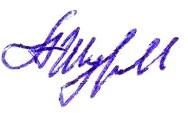 Автор:ФИОПаспортные данные:Серия______ №____________, Выдан:____________________Дата выдачи________________E-mail:____________/ФИО/